Ross University Veterinary Alumni Association Action CommitteeMeeting MinutesMarch 13, 2023Zoom meetingA quorum being present, the AAC Meeting was called to order at 8:05 pm. Members Present: Mark Salemi, JP Carew, Mickey Axelband, Brian Husbands, Nisha Sanathara, Kimberly Riker, Dianne ReyMembers absent:  Nejla Azima, Alexandra QuartiGuests preset: Erik PetersonApproval of minutes:  6 February 2023   -1st   Brian         2nd     Mickey         President’s report:   Graduation date is et for Friday May 19th at 6 pm at the Watsco Center Travel dates Thursday the 18th and Saturday the 20th.  The organizers at Ross agree that we should have a presence there.  Travel and hotel will be covered. The AAC members will be at the Registration area and be actively involved in the process.               Members attending so far:               Mark, JP, Mickey, Nisha in person               Kim (tentative/zoom), Brian and Dianne (via Zoom)                   Alex and Nejla still to respond.                  Erik needs travel dates for everyone.               Will have our in-person board meeting probably mid-day/lunch on Friday.                Time TBD pending Dean Callanan’s availability.                            As of now The proposed idea to have AAC members stand out at alumni events are bright polo shirts with Logos for casual events and possibly unisex Blazers for formal events, like graduation.   Erik to have samples to present to us. 3.	          Committee Reports: Events and Chapters Committee:  Mickey, JP, Dianne               Mickey is chair.                       Update of alumni events:                       -Funky Brewery in Ft. Lauderdale April 23, 2023, at 2-5 pm budgeted for 25-30 attendees with food and drink.  Sponsorship by Heartland.                                       -Ross to market and advertise the event country wide.                        -Everglades excursion Plans are in the works with for early June  and sponsorship committed by Idexx Laboratories.                         -NYC Vet Show in NYC at Jacob Javits Center November 2-3, 2023, will possibly add a local  Alumni get together at same time.                        -Banners and give aways to be supplied by the school Swag store, drop shipped  and returned the same way. (pins, stickers, alumni flags, ideas???)                        Council and school mascot logos are below.Leadership Committee:  Mark, Alex, Kim                                     Alex is chair.         - Ross mentor program in operation 6 months:  Erik still to find out more how mentor/mentee matches were made and then the   Leadership committee will meet up separately and discuss plans for 2023.  The platform for the mentorship program is not being utilized, Mentor/Mentees are communicating via personal e-mails and texts. The platform must be revisited because its funds being spent and not utilized.Nisha has had good response, Mark started well, but last 2 months has fallen off.Engagement and Awards Committee:   Nejla, Brian, Nisha      Nisha is chair       -Moses’ award, Erik was to investigate how to get it to him and he “has a plan”. Scholarship applications are coming in and due to start reviewing in 1 week. All members    that have done reviews in the past will be contacted again. Social media templates need to be renewed and Erik will need to be able to access them, Instagram, Facebook, etc. 4.          New Business:             Erik to make sure all the agendas and minutes are listed on the Ross Alumni website and update members posted as well as their bio’s. All members are to be listed including the immediate 1 year past president.              5.         Old business:                     Reviewing bylaws in 2023 at a separate meeting preferably in person and planned for the graduation meeting.  Need to review time lines for board members.                 -Erik and Mark to engage Ross Facebook admin to be reinstated and no longer be banned from Rossie Vet Page.                                     	Admin group: Harvey Atherton, Christine Bunner-thomas, Scott Gaydos,                                                       Lori Arrison-mathews and Gary Rider                Mickey and Nisha to attend the Ross Pre Vet meeting in Kentucky weekend of                 March 24-266.          For Next Meeting:                    April 3 @8pm via Zoom7.            Adjournment:    9:00 pmRespectfully submitted,         Mark Salemi             President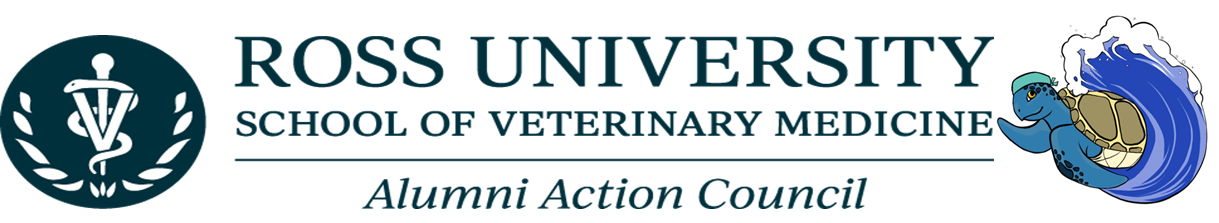 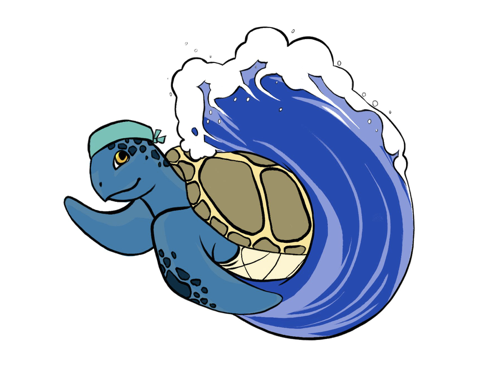 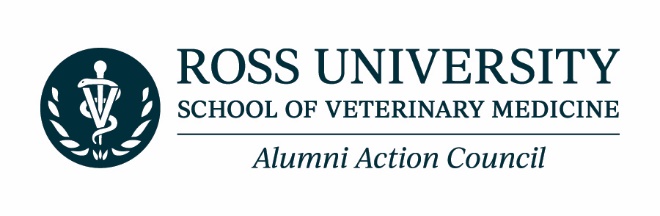 